Periodicity
1)D  2)D 3)C  4)D  5)C  6)D  7)B  8)C  9)C  10)D  11)A  12)C  13)B  14)B  15)C

Section B1
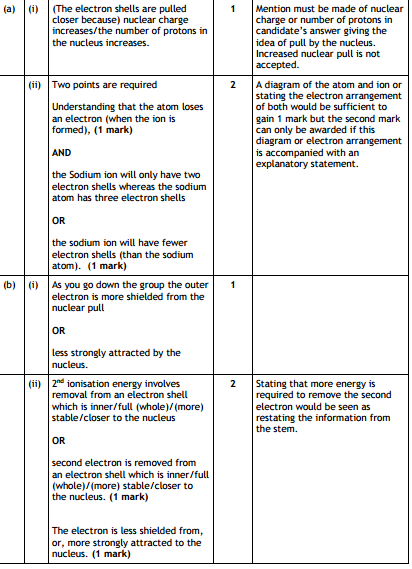 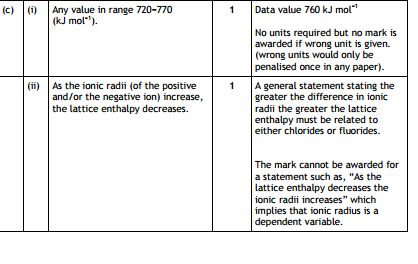 2.


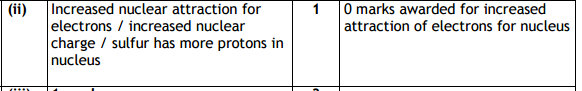 3. 
4.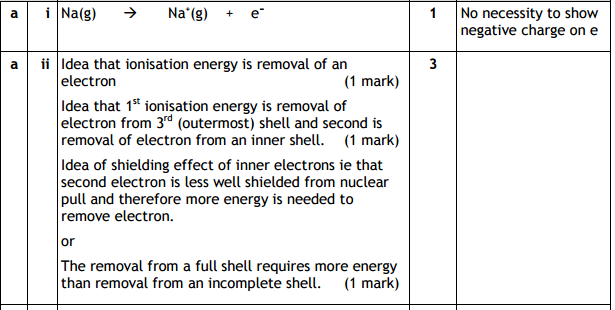 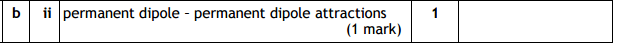 
5.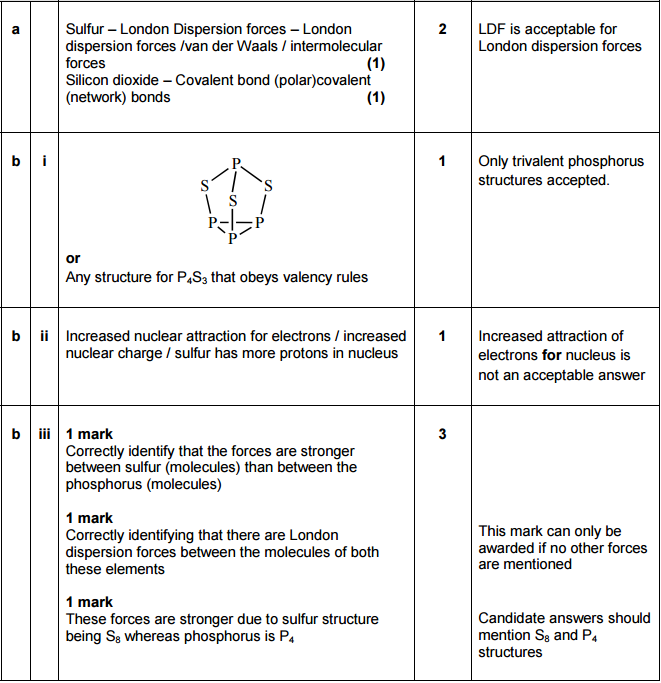 6.
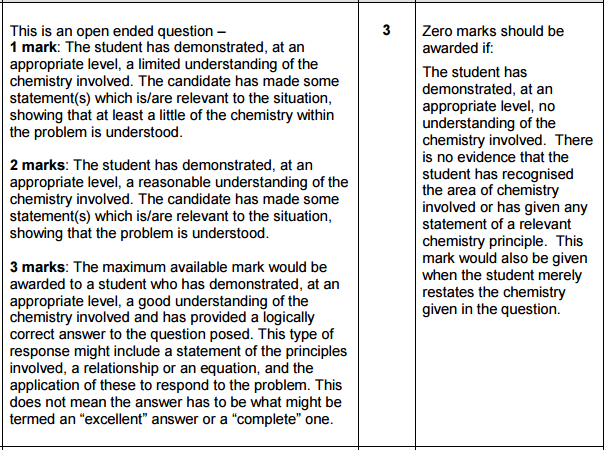 7.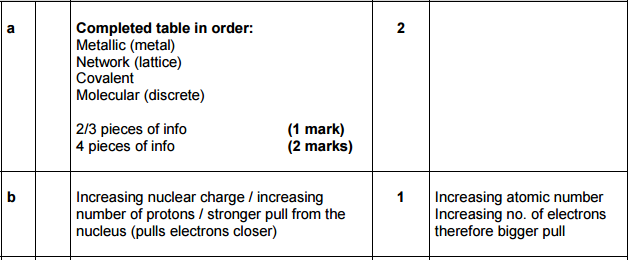 8.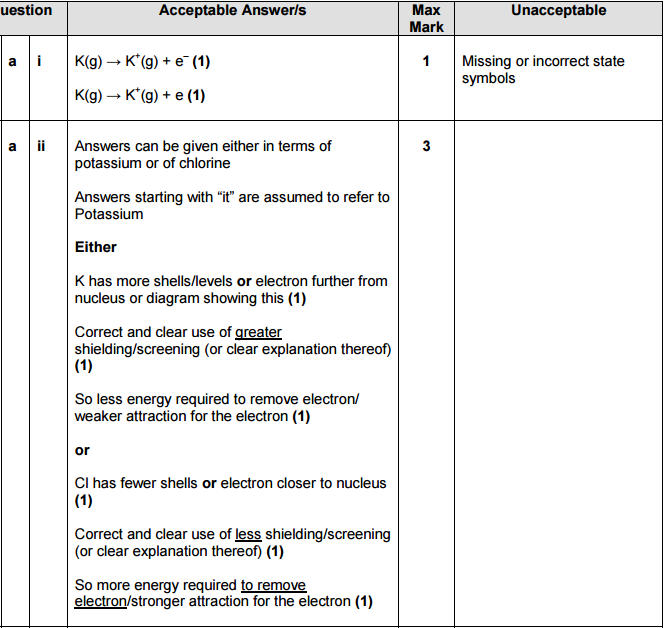 9.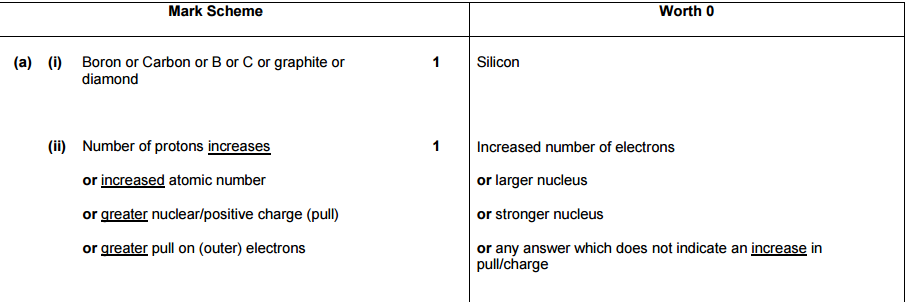 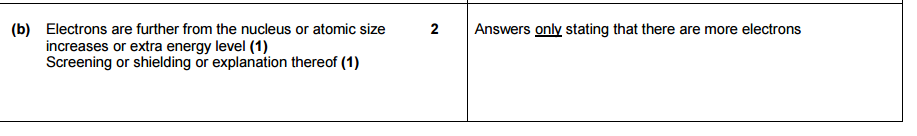 Bonding 1)A  2)A  3)A  4)C  5)C  6)A  7)C  8)A  9)A  10)B  11)A  12)D  13)D
Section B
1)

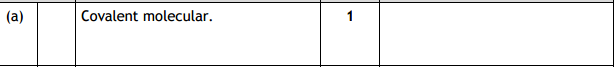 2)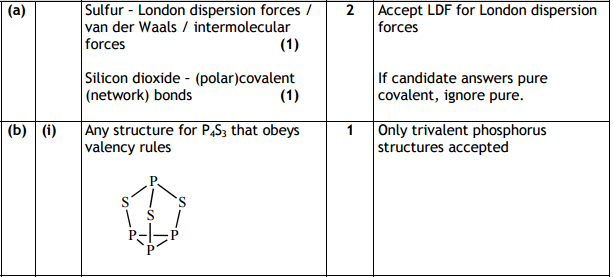 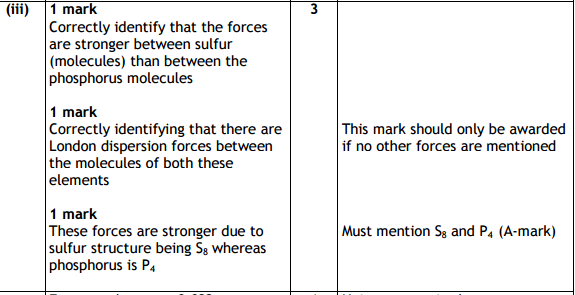 3)
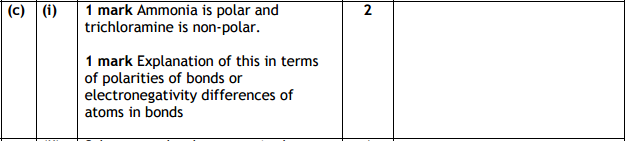 4)
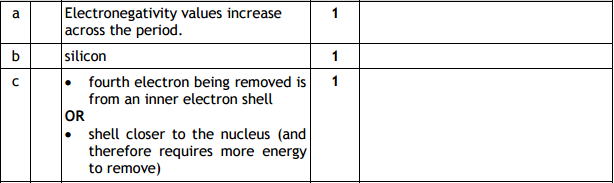 5)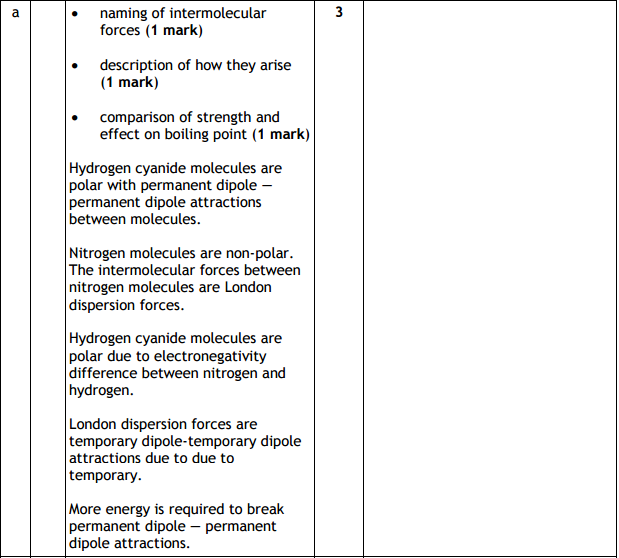 6) 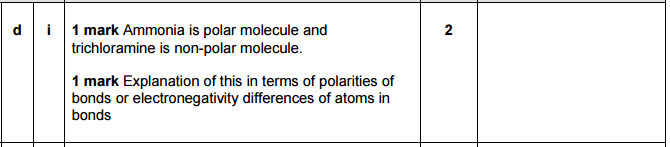 7) 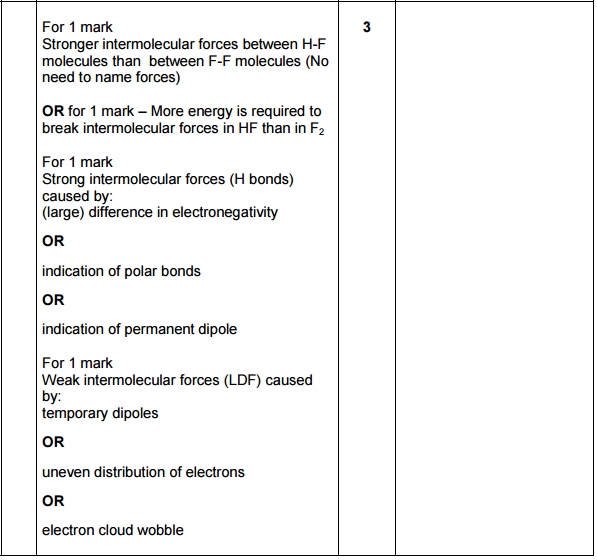 8)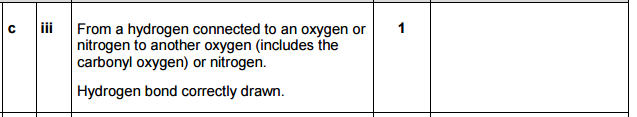 9)
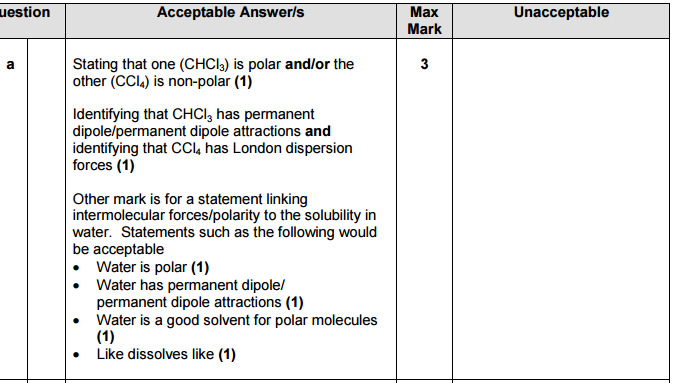 10)
11)
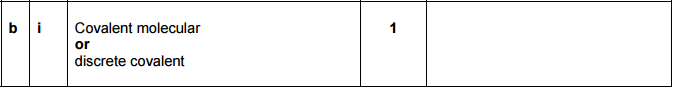 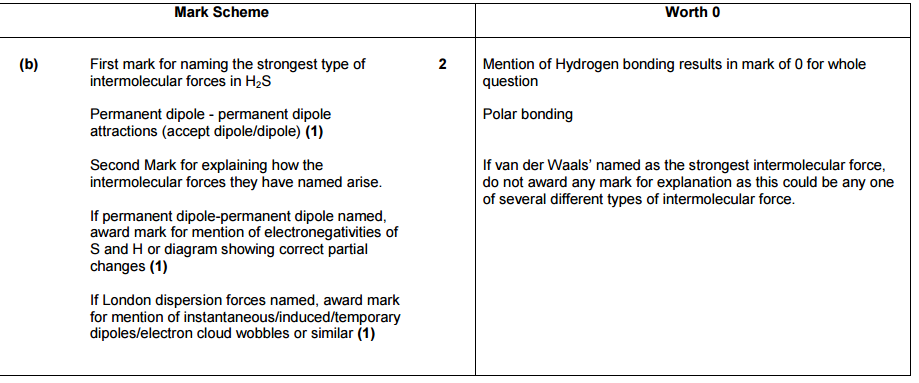 